PERSONAL PRONOUNS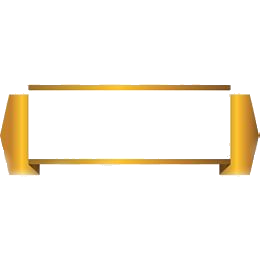 Función: Reemplazar al SUSTANTIVO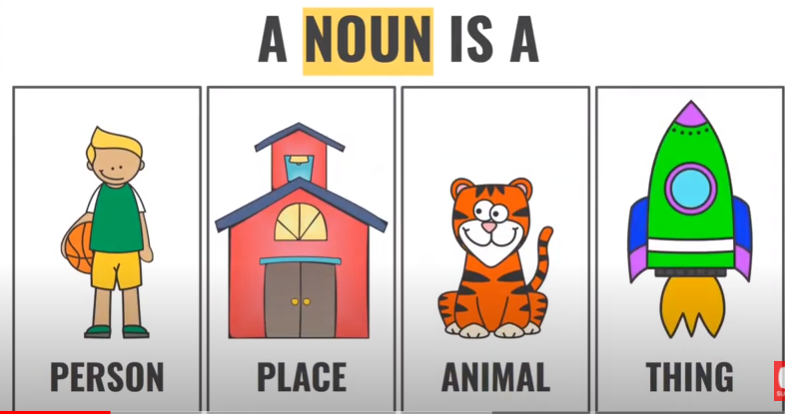 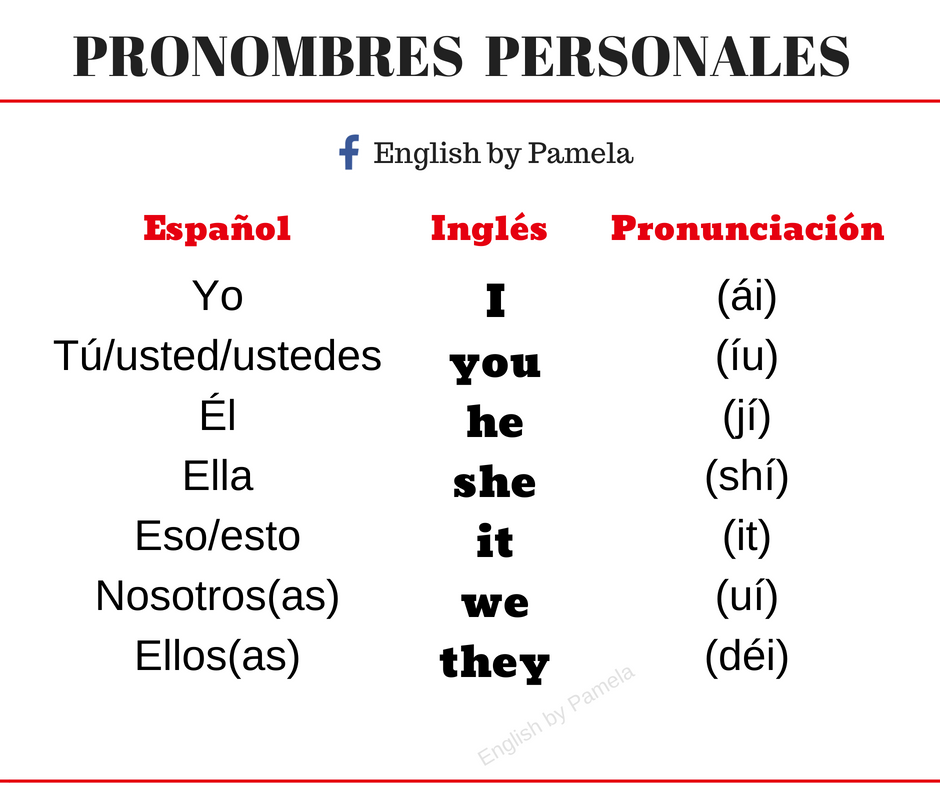 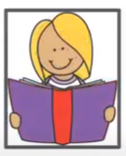 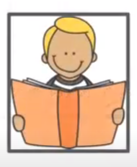 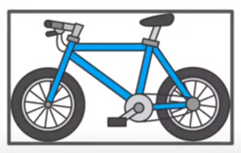 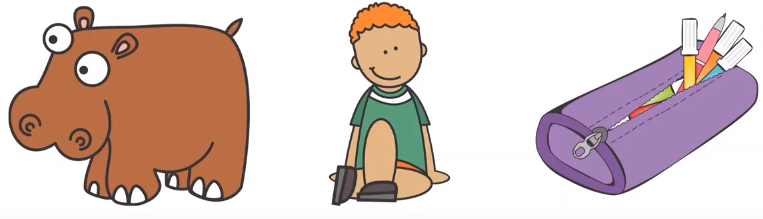 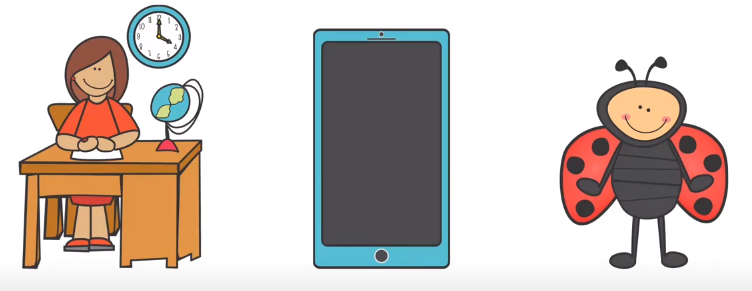 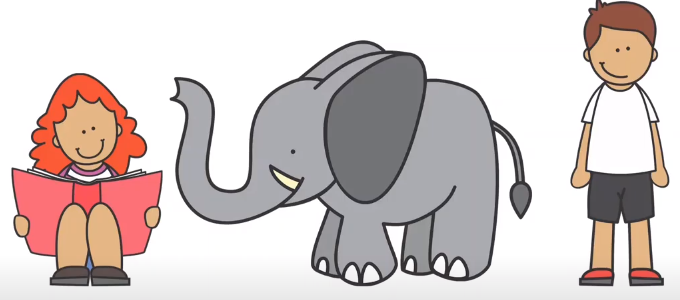 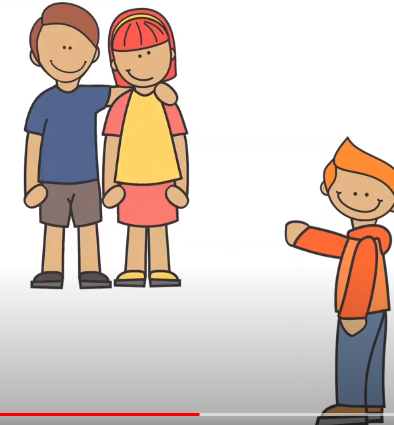 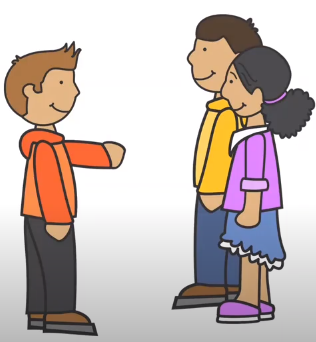 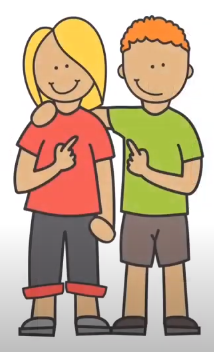 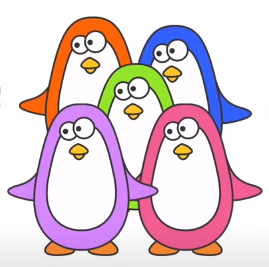 Aspectos que hay que tener en cuentaEl pronombre personal I (yo) siempre se escribe en mayúscula.El pronombre personal you (tú/ustedes) se utiliza tanto en singular como en plural, de modo que es necesario prestar atención al contexto de la frase para saber cuál de las dos formas es la correctaNo hay distinción de género entre los pronombres personales, excepto en los casos de he/she (él/ella).El pronombre personal it no solo sirve para sustituir a un sustantivo formado por un objeto o animal, sino que también se utiliza para referirse a conceptos o ideas abstractas (horas) u otras propiedades atmosféricas o espaciales (tiempo, temperatura, distancia, etc.), de manera que se generan oraciones que en español nunca contarían con la presencia del sujeto.Cuando se presenta objetos, animales, instituciones, etc (que no se refiera a un ser humano) en cantidad, es decir plural se reemplazaría con They.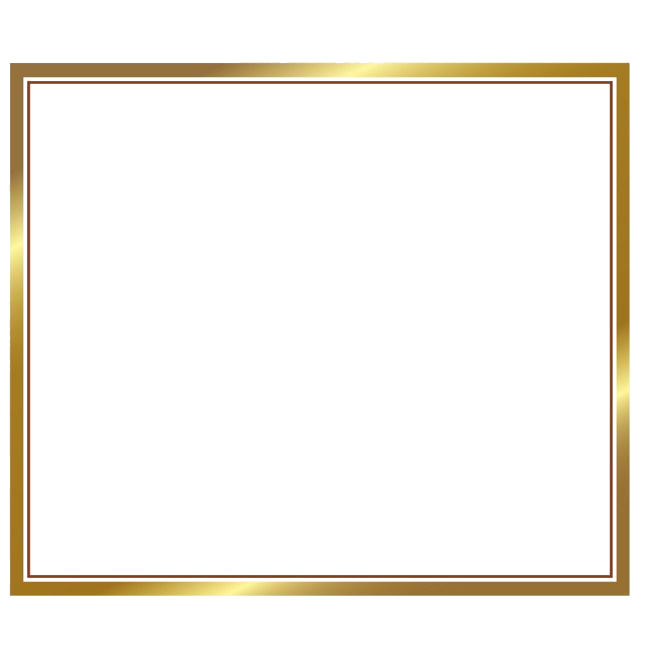 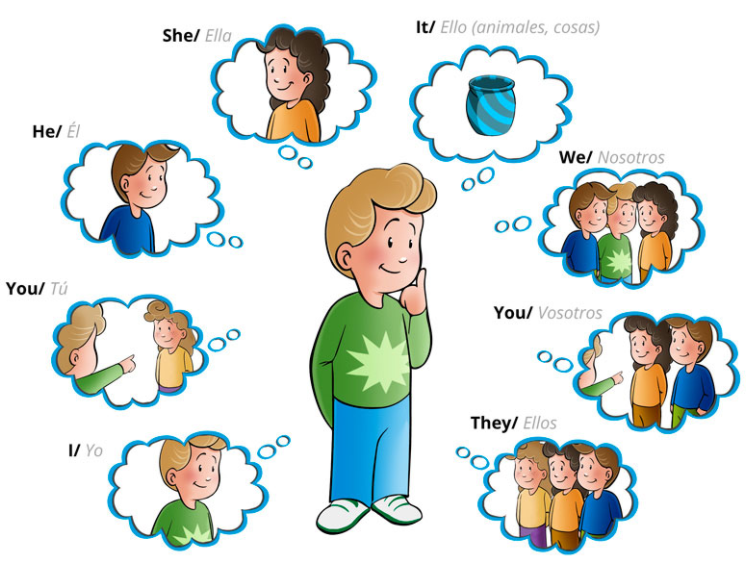 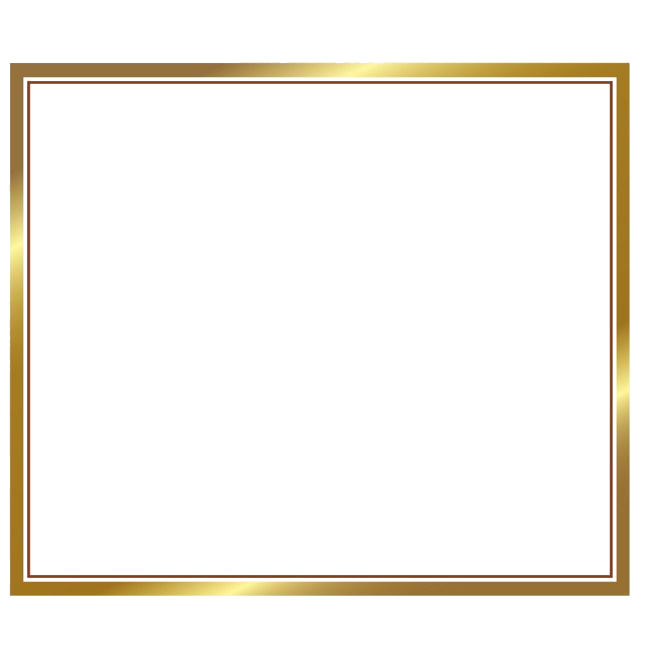 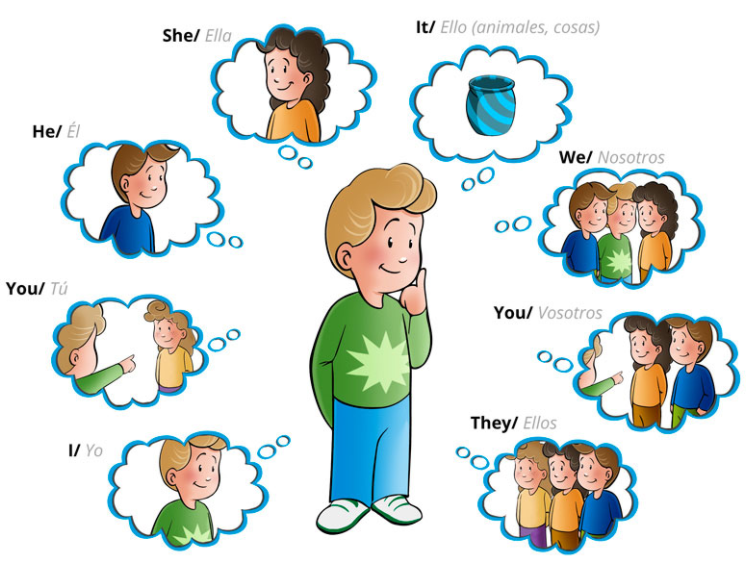 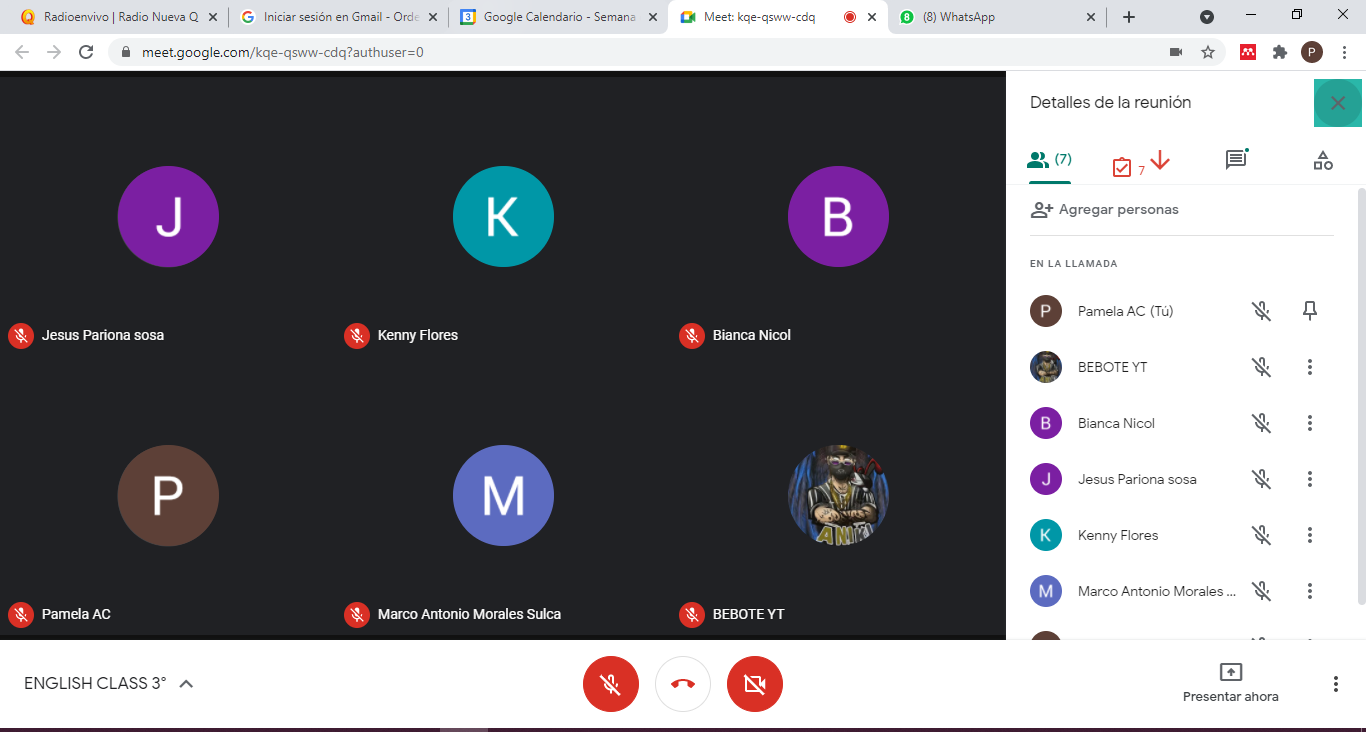 